Appunti lab MRP 11 dicembre 2013La verifica di ipotesi sulla indipendenza di due variabili: Il test chi quadratoEsercizioRicodificare in fattori le seguenti variabili numeriche, lasciando come nome dei livelli il numero stesso:generevotodip4freq1_codcom_codemo_codSS_codfuga_codDomanda: esiste una relazione tra turno e genere? La distribuzione di maschi e femmine è diversa a seconda del turno?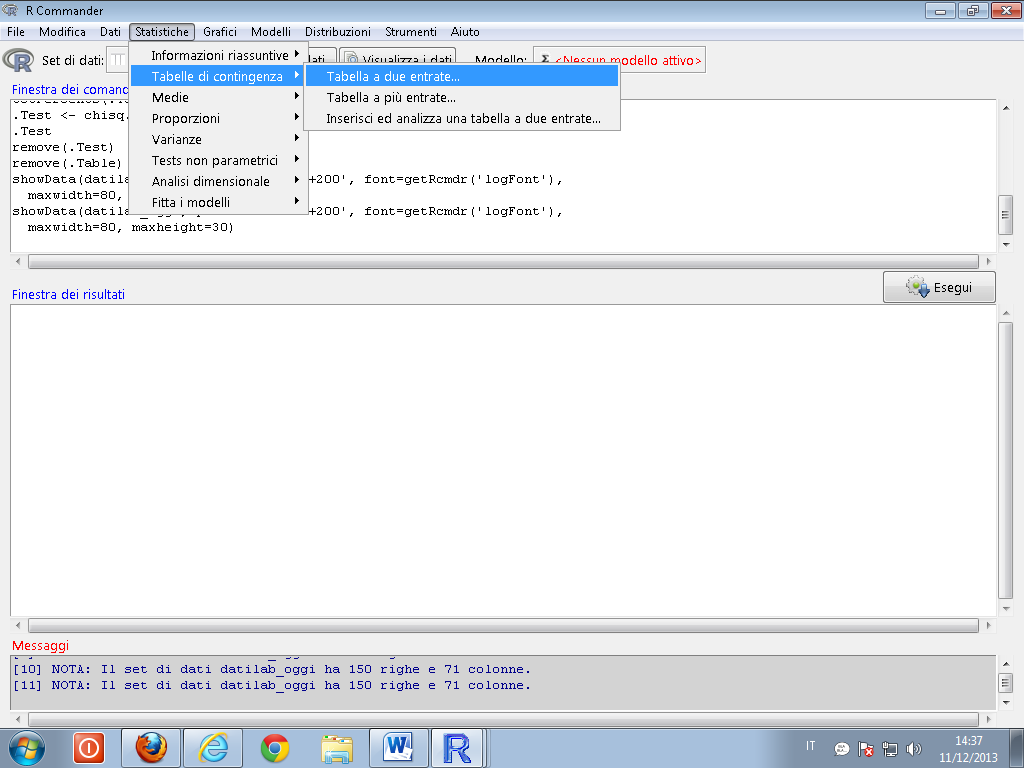 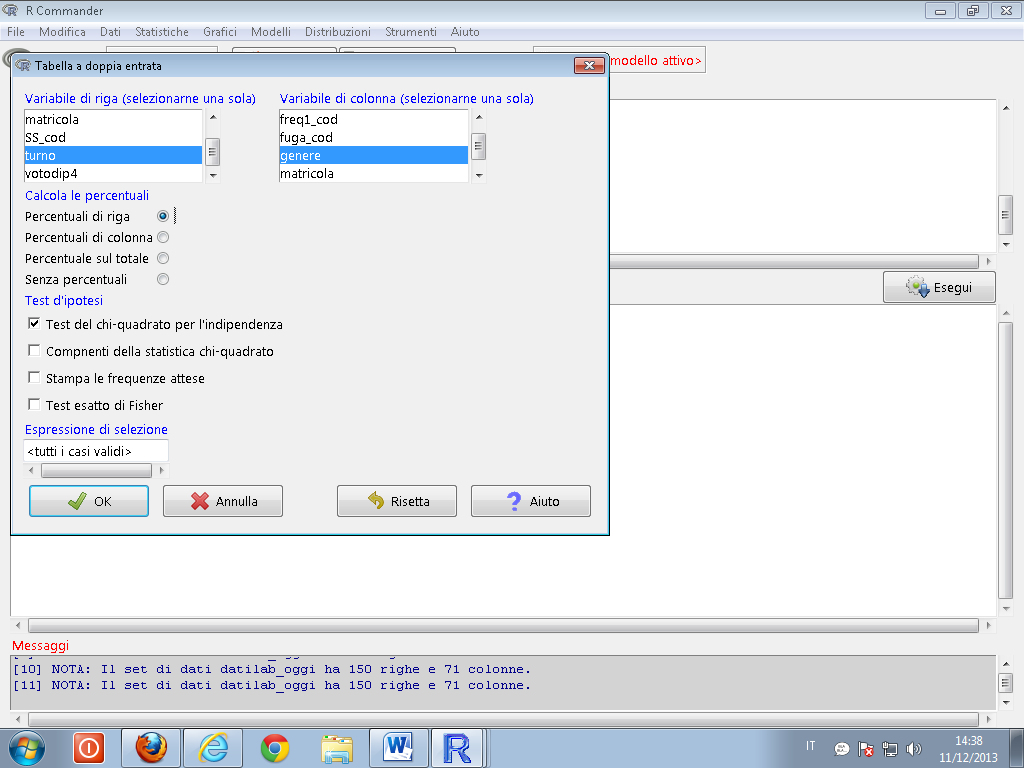 Finestra dei risultati:> .Table <- xtabs(~turno+genere, data=datilab_oggi)> .Table     genereturno  1  2    A 20 64    B  7 57> rowPercents(.Table) # Row Percentages     genereturno    1    2 Total Count    A 23.8 76.2   100    84    B 10.9 89.1   100    64> .Test <- chisq.test(.Table, correct=FALSE)> .Test	Pearson's Chi-squared testdata:  .Table X-squared = 4.0352, df = 1, p-value = 0.04456Dal momento che il valore p è inferiore a 0,05, rifiuto l’ipotesi nulla che non vi sia alcuna relazione tra la variabile genere e la variabile turno. Osservando la tabella di contingenza, e in particolare la tabella con le percentuali di riga, si vede infatti che durante il turno A i maschi erano il 23,8% del totale dei presenti, mentre durante il turno B i maschi erano solo il 10,9% dei presenti. Anche l’esplorazione delle percentuali per colonna avrebbe potuto essere informativa circa il perché di questa non indipendenza.